闽清一中2023-2024（上）高一历史校本练习一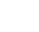 一、选择题1.在河北武安磁山新石器时代遗址中，有80座窖穴内发现了粮食堆积，一般厚度0.3—2米，其中有10座窖穴堆积达2米以上，出土时部分颗粒清晰可见有粟的痕迹；在河北正定南杨庄遗址中，同样也发现了粟。据此可知，当时此地(   )A.采用刀耕火种的耕作方式	B.种植业为主饲养业为辅C.氏族内部出现了贫富分化	D.原始农业得到一定发展2.下图体现了《史记》所载的黄帝世系。这一记载(   )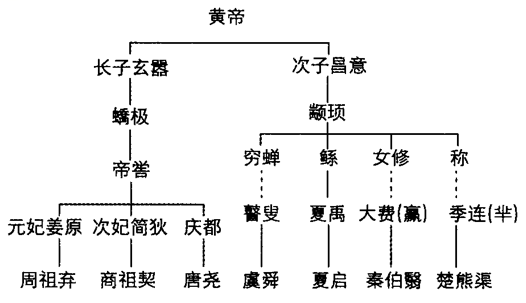 A.出现时间较晚,其真实性不可考证	B.标志中华民族多元一体格局形成C.反映出中国人的“大一统”观念	D.表明西汉开始了夷夏共同体重组3.周代的土地所有权归君王所有,个人不得买卖,只可继承。对不遵守国家法纪者、反抗君王者和不忠不孝者,会削夺他们的土地。这些规定(   )A.客观上缓和了阶级矛盾	B.有利于土地私有制确立C.助长了土地兼并的现象	D.以政权力量维持井田制4.《史记·周本纪》正义云：“武王娶太公女为后。”此后，周齐世代通婚，结为甥舅关系。周灵王时期，周王室“求后于齐”，主动向齐国提出联姻。这说明西周(   )A.加强了对诸侯国的直接控制	B.以宗法方式巩固政治统治C.联姻是西周分封的政治基础	D.联姻促进了各民族的融合5.春秋战国时期出现了富民思想,如儒家的“藏富于民”“恒产论”和“轻徭薄赋”,墨家的“节用利民”思想,道家的“精神足民”论,法家的“以政裕民”思想等。富民思想的出现表明(   )A.民本思想成为社会主流思想	B.统治者注重对私产的保护C.社会阶级矛盾得到有效缓和	D.生产关系领域发生了变革6.秦国商鞅变法推行二十等爵制,按军功受爵,将二十等爵的爵位从低到高依次排列,如下表所示:“大夫”等旧贵族称谓被压低至十级以下。这一举措(   )A.提高了人们的进取精神	B.强化了对基层的控制C.旨在提高平民经济地位	D.有利于社会长治久安7.在选人任官方面,孔子提出“举贤才”,认为贤才的标准是“志于道、据于德、依于仁、游于艺”;他主张从那些文化修养较高的人中挑选人才,让他们“学而优则仕”。据此可知孔子(   )A.对西周政治制度持肯定态度	B.批判了旧的世卿世禄制度C.为诸侯国选拔了适用的人才	D.建立了任人唯贤选举制度8.墨家提出“不党父兄，不偏富贵，不嬖颜色，贤者举而尚之”的思想；名家邓析子提出“无厚”主张，他说“君有三累……惟亲所信”；法家韩非子说“能去私行行公法者，则兵强而敌弱。”据此可知，战国时期(   )A.时局变动促进社会思想多元	B.思想领域趋同色彩明显加强C.社会变革要求打破世袭特权	D.主要思想流派阶级属性相同9.钱穆认为:封建制逐步破坏,郡县制逐步推行,自春秋至战国已然。虽封建遗形尚未全绝,然终不能再兴……此自景武,下逮东汉,封建名存实亡,尺土一民,皆统于中央。这说明秦朝和汉朝(   )A.结束分封制,实施郡县制	B.开创并巩固中央集权制度C.建立统一多民族封建国家	D.以官僚政治取代贵族政治10.嬴政统一六国后,曾先后五次东巡。在东巡过程中,进行了诸如泰山封禅,祭祀文化名山和舜、禹等华夏先王等一系列活动。这些活动(   )A.是秦王朝推行文化专制的重要手段	    B.增进了华夏民族的历史文化认同C.加重了人民负担导致秦王朝的灭亡	    D.消除了关东人民对秦王朝的仇视11.据记载：秦朝在建立之前，历年的对外战争大都以将军、庶长、大良造、五大夫或客卿等去领兵，并无太尉，而这些人都是临时派遣，事毕即解除兵权，仍归原职。秦朝建立后的一些重要活动，如始皇二十六年议帝号，二十八年琅琊石刻，也只有丞相，御史大夫，不见有太尉。这说明了(   )A.秦始皇亲掌军政大权	   B.太尉不参与其他政事讨论C.太尉一职级别比较低	   D.文字记录的可信度比较低12.古代中国社会始终处在两种政治、经济形态的此消彼长之中:一是国家权力直接统治原子化的个体臣民;一是大量人口沦为世家大族或地主的私属。为解决此类矛盾,秦朝着重(   )A.依据血缘关系建构国家权力	   B.推行郡县制度抑制地方势力C.摒弃等级制度凸显君主集权	D.改革中央官制减少决策失误13.明朝张居正评价秦朝时说:“其创制立法,至今守之以为利,史称其得圣人之威。”这里强调的是秦朝(   )A.延续了先秦历史传统	B.开创了影响深远的制度C.加强了思想文化控制	D.实现了多民族国家统一14.文帝即位之初,首先在淮南国推行“易侯邑”政策,不久又发布“令列侯之国”诏,使淮南王舅父赵兼远离淮南而就国周阳,继而又使齐哀王舅父驷均和齐悼惠王十子都离开齐国,分别居于济北、济南二郡。这些举措(   )A.贯彻了“推恩令”政策	B.削弱了诸侯国的力量C.缓和了中央与地方矛盾	D.稳定了汉初边境形势15.汉武帝时,中央政府专门向富商豪民发行白金币。白金币由银、锡合铸而成,造价奇高,共有三种:圆形龙纹币,重八两,值三千钱;方形马纹币,重六两,值五百钱;椭圆形龟纹币,重四两,值三百钱。朝廷这种做法(   )A.稳定了全国金融秩序	B.将铸币权收归了中央C.削弱了地方经济实力	D.实现了思想上的统一16.东汉时期,多位皇帝登基时皆为幼童,控制皇帝的宦官和外戚事实上主宰了朝政。到了东汉末年,起兵争夺天下的地方军阀往往也挟持天子,以号令天下。这一历史现象说明,东汉(   )A.君主专制制度存在弊端	B.制度赋予皇帝的权力较小C.中央集权制度逐渐崩溃	D.郡国并行的危害并未根除二、非选择题，本题共3题，共计55分。17.（必做题）阅读材料，回答下列问题。材料一 战国时期的社会变动，同样也表现在学术文化领域。由于“学在官府”的传统已被打破，文化知识不再为贵族阶层所垄断而流向民间，导致社会上出现了一个新兴的阶层。战国的士以掌握学术文化知识为主要身份标志，他们在社会上的活跃反过来又进一步推动了学术文化的繁荣。这是中国文化史上一个辉煌、璀璨的时代。——摘编自张帆《中国古代史》材料二 《春秋》大一统者，天地之常经，古今之通谊也。今师异道，人异论，百家殊方，指意不同，是以上亡以持一统；法制数变，下不知所守。臣愚以为，诸不在六艺之科孔子之术者，皆绝其道，勿使并进。邪辟之说灭息，然后统纪可一而法度可明，民知所从矣。——《汉书。董仲舒传》（1）指出材料一反映的战国时期的文化现象，并概括指出其时代背景。（2）根据材料二并结合所学知识，概括董仲舒思想的特征并分析其影响。（3）综上，谈谈你对思想文化发展进程的认识。17.（选做题）阅读材料，完成下列要求。材料一 大一统是历代封建王朝治理国家的一个重要工具，也是国家治理其自身的重要内容。其思想渊源很悠久，先秦时期的思想家们就使用“五服”等空间、区划、亲疏等级概念构筑出包容有序的统一理想。以族系认同为标志的血缘、历史文化认同，在先秦时期也已形成。到战国晚期，“定于一”“天下为一”的学说在社会上已产生。可以说，从政治框架的理想构建到血缘历史文化认同，大一统的思想基础在先秦时期已经莫定。随着社会经济与政治的发展，战国时，大一统开始向政治实践转化。——摘编自卜宪群《谈我国历史上的“大一统”思想与国家治理》材料二 秦汉以后中国就建立起发达的官僚组织体系，从中央，到郡县，再到乡里有一套层层隶属的行政系统。但是受制于农业帝国有限的生产剩余，国家并不足以支撑庞大的官僚体系，越往基层社会，官僚越少，县令都是“牧民之官”。除了税赋徭役治安之外，国家主要实行“以民治民”的统治策略，并不主动干预乡村社会。基层社会的众多公共事务由农民通过家庭、宗族、部里或者村落来处理。在“官事官办”纵向结构之下是“民事民治”的横向治理，由此形成国家的纵横治理结构，并作为历史传统一直承继下来。——摘编自任路《“家”与“户”：中国国家纵横治理结构的社会基础——基于“深度中国调查”材料的认识》(1)根据材料一并结合所学知识，说明“大一统”在先秦的政治实践。(2)根据材料二并结合所学知识，指出秦汉以后中国国家治理体系的总体特征并分析其形成原因。(3)根据材料一、二并结合所学知识，说明先秦及秦汉时期国家治理体系的意义。闽清一中2022-2023（上）高一历史校本练习一答案1-5 DCDBD   6-10ABCBB    11-16ABBBCA17.答案：（1）文化现象：百家争鸣。时代背景：经济:井田制崩溃，封建经济发展；政治:分封制、宗法制瓦解，周王室衰微；阶级:新兴地主阶级崛起，士阶层活跃；思想文化:学术下移，私学兴起（2）特征：强调“大一统”；糅合各家思想，形成新儒学体系。影响：儒学正统地位在汉代确立，儒家思想逐渐成为中国传统文化的主流思想。（3）认识：思想文化随社会经济政治的变化，在吸收融合诸多文化因素中发展和丰富。18.答案：(1)政治实践：夏商周逐渐形成分封制、宗法制，以维系王室对全国的统治；春秋战国时期通过战争逐渐实现区域性统一；各诸侯国在境内逐渐建立郡县，加强统治。(2)特征：“官事官办”与“民事民治"相结合。原因：生产力水平低，国家财力有限.小农经济具有分散性与保守性；宗法、家族观念浓厚，宗族组织发达。(3)意义：有利于维护多民族国家的统一；为后世所继承和发展，奠定了后世国家治理的基础；等等。1—10级公士上造簪袅不更大夫官大夫公大夫公乘五大夫左庶长11—20级右庶长左更中更右更少上造大上造驷车庶长大庶长关内侯彻侯